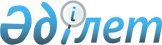 Қазақстан Республикасы Президентінің "Жекелеген мемлекеттік жоғары оқу орындарына ерекше мәртебе беру туралы" 2001 жылғы 5 шілдедегі № 648 және "Бірінші басшыларын Қазақстан Республикасының Президенті қызметке тағайындайтын және қызметтен босататын мемлекеттік жоғары оқу орындарының мәселелері туралы" 2008 жылғы 21 сәуірдегі № 573 жарлықтарына өзгерістер енгізу туралыҚазақстан Республикасы Президентінің 2015 жылғы 26 тамыздағы № 75 Жарлығы.
      1. Қазақстан Республикасы Президентінің мына жарлықтарына өзгерістер енгізілсін:
      1) "Жекелеген мемлекеттік жоғары оқу орындарына ерекше мәртебе беру туралы" Қазақстан Республикасы Президентінің 2001 жылғы 5 шілдедегі № 648  Жарлығына (Қазақстан Республикасының ПҮАЖ-ы, 2001 ж., № 27, 331-құжат):
       1-тармақтың 4) тармақшасы мынадай редакцияда жазылсын:
      "4) Қ.И. Сәтбаев атындағы Қазақ ұлттық техникалық зерттеу университетіне;";
      2) Күші жойылды – ҚР Президентінің 17.08.2019 № 120 Жарлығымен.

      Ескерту. 1-тармаққа өзгеріс енгізілді – ҚР Президентінің 17.08.2019 № 120 Жарлығымен.


      2. Осы Жарлық қол қойылған күнінен бастап қолданысқа енгізіледі.
					© 2012. Қазақстан Республикасы Әділет министрлігінің «Қазақстан Республикасының Заңнама және құқықтық ақпарат институты» ШЖҚ РМК
				
Қазақстан Республикасының
Президенті
Н. Назарбаев